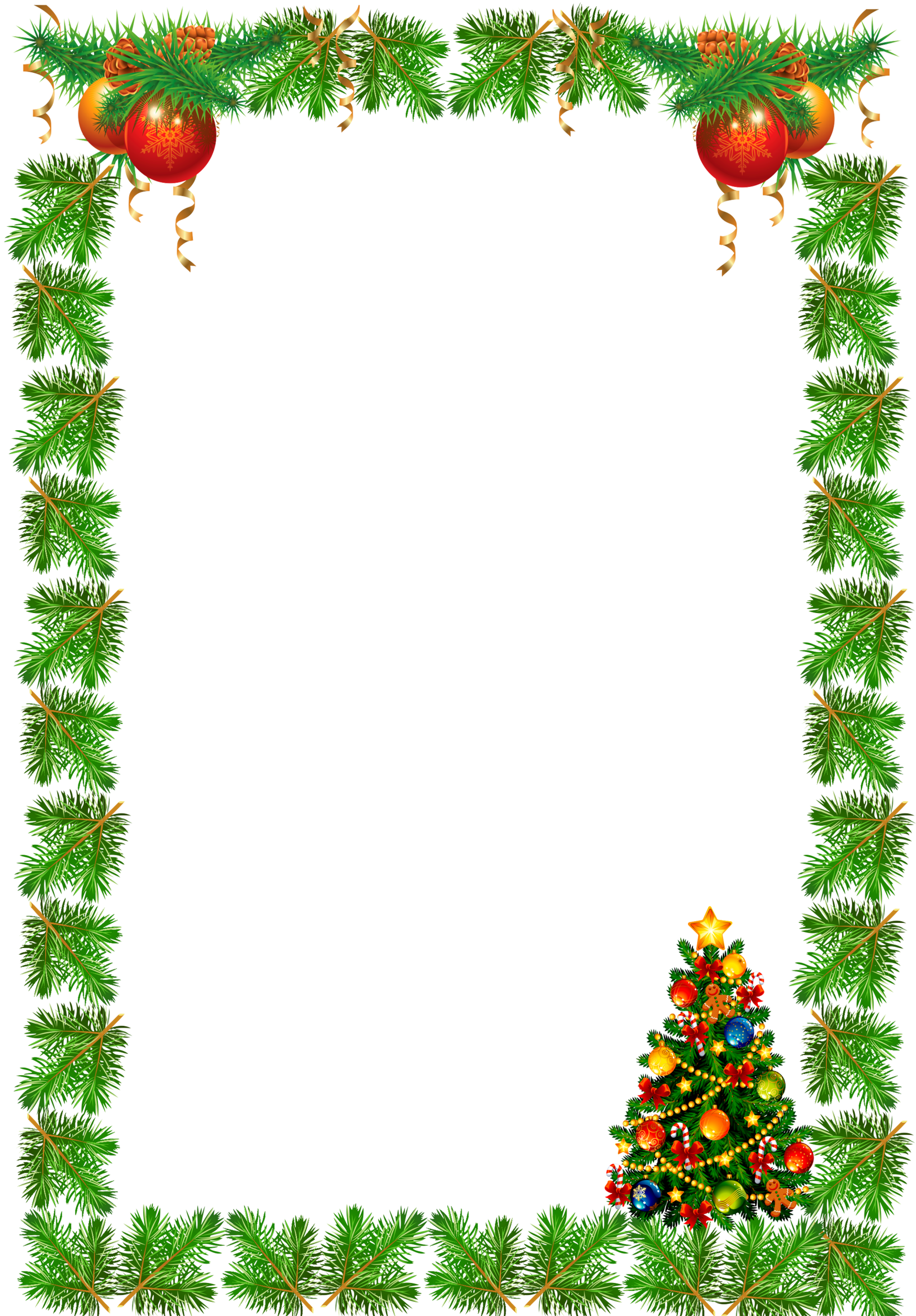 Сценарій Новорічного святадля дітей І та ІІІ ясельної групиДійові особи:       Ведуча      Снігуронька                                          сніжинки      Сніговик                         хлопчики з морозивом      Лисичка      Дід МорозРепертуар:         Пісня «Про ялинку»         Танок «Сніжинки»         Гра зі Снігуронькою         Гра в сніжки         Танок «З морозивом»         Танок - гра «З колечками»         Хоровод «Дід Мороз» 	Під музику до зали заходить Ведуча с дітьми.Ведуча: В нашому садочку свято, веселяться  всі малята.       Будемо ми  святкувати, Новоріччя  зустрічати!       Що за гостя в нас така ? І зелена, і струнка …                  Що це за дивинка?  В гостях у нас…Всі діти: Ялинка !Ведуча:  Поплескаємо голосніше, щоб ялиночка засяяла веселіше.Діти плескають у долоні, на ялинці (засвічуються вогники).Ведуча: А тепер зігрієм ніжки, не страшний мороз нам ані трішки.               Ой, вогники злякалися, десь за гілочки сховалися. (гаснуть)Ведуча: Ми по плещемо ще раз, ти не бійся, ялинко, нас!                Ти, ялиночко, світи, діточок всіх весели! (засвічуються вогники).                Нас ялиночка вітає – вогниками сяє!                Для неї будемо співати, радо Новий рік стрічати! Пісня «Про ялинку»Ведуча: Тепер на стільчики сідайте і відпочивайте! Під музику діти сідають на стільчики. Ведуча знаходить рукавичку.Ведуча: Ой, дивіться, дітки, хтось біля ялинки нашої ходив, і рукавичку                 загубив. Тс – с –с! Затихніть на хвилинку, чуєте, дзвенять крижинки,                Чарівна музика лунає, до нас на свято хтось поспішає.           Під музику заходить Снігуронька.Снігуронька:  Це я рукавичку загубила, коли ялинку снігом притрусила!                           Я – Снігуронька, малята. Люблю я снігом все прикрашати.                           Я люблю мороз и вітер, і зимову заметіль!                           Гей, сніжиночки, злітайтесь! До таночка всі збирайтесь!Танок «Сніжинки»Ведуча: Снігуронька, а ти хочеш свою рукавичку забрати? Тоді треба з дітками                 пограти.Снігуронька:  Ігор знаю я багато! Виходьте до мене, малята!Гра зі СнігуронькоюВедуча: Дітки, на стільчики сідайте, і відпочивайте. А ти, Снігуронька, тримай                свою рукавичку і залишайся з нами на святі.Снігуронька: Дякую! Ой! Дивіться, а тут під ялинкою ще одна рукавичка!                          Цікаво, чия вона?       Під музику заходить Сніговик.Сніговик:  Це я тут прибирав, біля ялинки сніжок підмітав. І рукавичку загубив!                    Сніговик я – не простий, я – веселий і смішний! А –ну, скажіть мені                      малята, чи любите ви в сніжки грати?Снігуронька: Наші діти – малюки будуть грати залюбки!                          Виходьте, малята, будемо з сніжками грати!Гра в сніжки Сніговик:  Дуже гарно ми пограли, що аж жарко стало в залі!                     А – ну, хлопчики, ідіть і мене остудіть!                     Ви морозиво беріть і таночок заведіть!Танок «З морозивом»Ведуча: Дітки, на стільчики сідайте, і відпочивайте. А ти, Сніговик, тримай                свою рукавичку.Сніговик:  Дякую я вам, малята! Дуже весело із вами Новоріччя  зустрічати!                     До побачення!Ведуча:  Ой, дивіться, малята, знову рукавичка чия - то! Зараз дізнаємось!                 Гей, господар рукавички – об’явись! Всім малятам – покажись!       Під музику виходить Лисичка.Лисичка: Я – Лисичка! Хвостик рижий! Стану до ялинки ближче!Ведуча: Ти, Лисичка, не зівай, с нашими дітками – пограй!Танок - гра «З колечками» Ведуча: Дітки, на стільчики сідайте, і відпочивайте. А ти, Лисичка, тримай                свою рукавичку.Лисичка: А це рукавичка – не моя, але господаря цієї рукавички знаю я!                  Зараз його погукаю. Ау! Ау! Дід Мороз!    Під музику в зал заходить Дід Мороз!Дід Мороз: Ау! Ау! Іду! Іду! Добрий день мої хороші! Добрий день, мої                        пригожі! Ой! Які ви нарядні! Всі рум’яні та ладні!Лисичка: Дід Мороз! Рукавичку – тримай, і діточок з Новоріччям вітай!Дід Мороз: Це я діточкам ялиночку приносив, та рукавичку загубив. А тепер у                       коло всі ставайте, хоровод розпочинайте!Хоровод «Дід Мороз» Снігуронька: Дідусю, ти, напевно, дуже  заморився, то  сідай, відпочинь, а                          малята розкажуть  тобі  віршики.Вірші для Дідуся МорозаДід Мороз: Вірші ви гарні приготували, але ми з вами ще не грали.                      Всі зі мною, малюки! Будемо гратись залюбки.Гра з Дідом МорозомСнігуронька: Дід Мороз, дітки для тебе пісні співали, в ігри грали, вірші гарно                           розказали. Час прийшов уже малятам подарунки роздавати!Дід Мороз: Так, звичайно, я для вас подаруночки припас.                             Морозиво із снігу я приготував, сніжним міксером його збивав,                      Тільки цукру не поклав.                       Доведеться чаклувати, щоб дітей почастувати.                      Підійду я до ялинки, та візьму її хвоїнки.(робить змах рукою біля ялинки, у руці заздалегідь заготовлені блискітки)                     Дмухну я на них легенько, й перетворю в цукру жменьку.                     (дмухає, блискітки летять на морозиво)                     Що тут скажеш, морозиво – просто диво!                     І солодке, і красиве! А в середині, до речі, подарунки для малечі!(Дід Мороз дістає подарунок)Снігуронька: Ой! Діти! Тут подаруночків багато! Подякуйте Дідусю за свято! Дід Мороз: Ці подарунки - для малят, отримати їх кожен рад.                      Ви долоньки підставляйте, подаруночки тримайте!Дід Мороз роздає подарункиСнігуронька: Було весело у вас, але прощатися нам час!Дід Мороз: Зичу вам здоров’я, сил! Щоб в саду пісні дзвеніли, щоб лунав                       веселий сміх.Всі разом: 3 Новим роком! Всіх! Всіх! Всіх! 